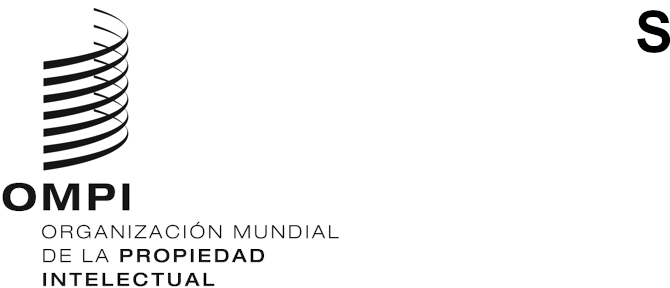 CWS/8/1 PROV.ORIGINAL: INGLÉSfecha: 13 DE Octubre DE 2020Comité de Normas Técnicas de la OMPI (CWS)Octava sesiónGinebra, del 30 de noviembre al 4 de diciembre de 2020PROYECTO DE ORDEN DEL DÍApreparado por la SecretaríaApertura de la octava sesiónElección del presidente y de dos vicepresidentesAprobación del orden del díaVéase el presente documento.Propuestas de nuevas normas técnicas de la OMPI y propuestas de revisiónPropuesta de una nueva norma técnica sobre API para servicios webVéase el documento CWS/8/2.Propuesta de una nueva norma técnica sobre marcas multimediaVéase el documento CWS/8/3.Propuesta de una nueva norma técnica sobre datos relativos a la situación jurídica de las marcasVéase el documento CWS/8/4.Propuesta de una nueva norma técnica sobre representaciones de dibujos y modelosVéase el documento CWS/8/5.Propuesta de revisión de la Norma ST.26 de la OMPI (Tarea N.º 44)Véase el documento CWS/8/6.Propuesta de revisión de la Norma ST.27 de la OMPIVéase el documento CWS/8/7.Propuesta de revisión de la Norma ST.37 de la OMPI (Tarea N.º 51)Véase el documento CWS/8/8.Otras propuestasPublicación de los resultados de la encuesta sobre los sistemas de numeración de las oficinas de PIVéase el documento CWS/8/9.Publicación de los resultados de la encuesta sobre acceso público a la información contenida en las patentes, parte 1	Véase el documento CWS/8/10.Publicación de los resultados de la encuesta sobre el uso de modelos e imágenes en 3D en los datos y documentación de PI	Véase el documento CWS/8/11.Examen del programa de trabajo y de la lista de tareas del CWSVéase el documento CWS/8/12.Informes sobre la marcha de la labor de los Equipos TécnicosInforme del Equipo Técnico de estrategia de TIC para la elaboración de normas (Tarea N.º 58)Véase el documento CWS/8/13.Informe del Equipo Técnico XML4IP (Tareas N.º 41, N.º 53 y N.º 64)Véase el documento CWS/8/14.Informe del Equipo Técnico sobre la Cadena de Bloques (Tarea N.º 59)	Véase el documento CWS/8/15.Informe del Equipo Técnico de Normalización de los Nombres (Tarea N.º 55)Véase el documento CWS/8/16.Informe del Equipo Técnico 3D (Tarea N.º 61)Véase el documento CWS/8/17.Informe del Equipo Técnico de la Transformación Digital (Tarea N.º 62)Véase el documento CWS/8/18.Informe del Equipo Técnico de la Situación Jurídica (Tarea N.º 47)Véase el documento CWS/8/19.Informe del Equipo Técnico sobre Normas relativas a las Marcas (Tarea N.º 60)Véase el documento CWS/8/20.Informe del Equipo Técnico de Acceso Público a la Información Contenida en las Patentes (PAPI) (Tarea N.º 52)Véase el documento CWS/8/21.Otros informes y ponenciasInforme de la Oficina Internacional sobre la prestación de asesoramiento y asistencia técnica para el fortalecimiento de capacidades a las oficinas de propiedad industrial, con arreglo al mandato del CWSVéase el documento CWS/8/22.Informe sobre el proyecto de libro blanco relativo a la cadena de bloquesInformación actualizada sobre el desarrollo de la herramienta WIPO SequenceInformación actualizada sobre el portal web de ficheros de referenciaResumen de la presidenciaClausura de la sesión[Fin del documento]